ОТЧЕТПермского регионального отделения Общероссийской общественной организации «Национальная родительская ассоциация»за 2015-2016 г.г.Пермское региональное отделение «Национальной родительской ассоциации»  на сегодня в своих рядах насчитывает 53 члена. Прирост за два года составил 42 человека, отделение имеет своих представителей в Координационном совете при Губернаторе Пермского края по реализации Национальной стратегии действий в интересах детей, в Коллегии при Министерстве образования и науки Пермского края, в Комиссии по делам несовершеннолетних и защите их прав Пермского края, в экспертном совете Пермского регионального народного фронта по вопросам образования.В течение двух лет работа организации строилась по трём основным направлениям: родительское просвещение и образование;родительское творчество;родительская экспертиза.Так как Координационным советом НРА Пермский край был определен пилотной площадкой по родительскому образованию, особое внимание в нашей работе уделялось именно этому направлению. Решали следующие задачи:организовывать просветительскую деятельность по родительскому образованию;выстраивать межведомственное взаимодействие в организации родительского образования;вести методическую работу  среди организаторов родительского образования.Для выполнения первой задачи организовывали передвижную выставку по коридорам власти «Родительское образование – это…». Три баннера были оформлены высказываниями о родительском образовании детей, родителей, а также педагогов, директоров школ, ученых Пермского края. И, конечно, использовались слова Президента РФ В.В.Путина с Форума Общероссийского народного фронта в г. Пенза 2014 г.: «Родительское образование – очень хорошее дело. Надо его всячески поддерживать».Благодаря сотрудничеству с Уполномоченным по правам ребёнка в Пермском крае Миковым П.В., выставка прошла коридоры краевых Министерств: социального развития, образования и науки, культуры. Была выставлена в зданиях Законодательного Собрания и ГУ МВД России по Пермскому краю.С целью просвещения специалистов, работающих с проблемами детского и семейного неблагополучия, был организован семинар по теме: «Родительское образование – как основа профилактики детского и семейного неблагополучия». Деловым партнером выступила Комиссия по делам несовершеннолетних и защите их прав Пермского края (КДНиЗП). Было обучено 62 специалиста из муниципальных КДНиЗП.Следующим просветительским мероприятием стал семинар для заместителей Глав администраций по социальным вопросам по теме: «Родительское образование – основа семейного и государственного благополучия». Семинар был проведен при поддержке Правительства Пермского края.В течение 2015 года не один раз встречались со специалистами краевого Министерства здравоохранения. И только в 2016 году появилось понимание, что и учреждениям здравоохранения необходимо подключиться к вопросу родительского просвещения. Так, в декабре в рамках III Пермского краевого семейного форума состоялся круглый стол «Роль учреждений здравоохранения в организации родительского просвещения».В апреле 2015 г. состоялось совещание руководителей территориальных подразделений по делам несовершеннолетних ГУ МВД России по Пермскому краю по теме: «Родительское образование - как основа профилактики детского и семейного неблагополучия». Каждому участнику был вручен пакет методических материалов. В декабре 2016 г. данный вопрос рассматривался на Коллегии ГУ МВД России по Пермскому краю.В сентябре 2016 г. вопросы о воспитании ответственного и позитивного родительства среди молодежи слушался на совещании руководителей учреждений профтехобразования Пермского края.В ноябре 2016 г. Роспотребнадзор Пермского края провел коллегию по подведению итогов летнего отдыха. И здесь мы поднимали вопрос о формировании у детей семейных ценностей в рамках летней оздоровительной кампании. Для пропаганды родительского образования взрослых и детей два года подряд ЧОУ ДПО «Академия родительского образования»  проводит день открытых дверей.С Пермским краевым радио за два года записано 8 радиопередач по теме «Родительству стоит учиться». На эту же тему Бачева Е.В. дала по два интервью газетам «Аргументы и факты» и «Комсомольская правда» (Пермский разворот). Материал о необходимости учиться родительству был размещен и в журнале Министерства образования и науки Пермского края «Умный».Для пропаганды родительского образования используем семейный портал Министерства социального развития Пермского края, сайт ЧОУ ДПО «Академия родительского образования», а также информационные ресурсы своих деловых партнеров.Летом  2016 г. прошло совещание с заместителями Глав администраций по теме «Первые результаты реализации Концепции семейной политики Пермского края». И здесь заслушивался вопрос о межведомственном взаимодействии в  организации родительского образования взрослых и детей. Именно это совещание стало определяющим в работе нашего регионального отделения.На заседаниях краевой КДНиЗП постоянно ставится вопрос о родительском образовании. Наше региональное отделение принимало активное участие в четырёх методических совещаниях со специалистами муниципальных КДНиЗП.Круглые столы по теме: «Межведомственные взаимодействия в реализации государственного заказа – воспитание семьянина и воспитание родителей» прошли в г. Краснокамске, Александровске, Соликамском, Сивинском, Октябрьском районах.На сегодня благодаря поддержке краевой КДНиЗП, все муниципальные комиссии по делам несовершеннолетних имеют межведомственные планы по родительскому просвещению и образованию в своих районах.В течение 2015 года в шести районах Пермского края были проведены фестивали-презентации технологий родительского образования – Кочевский, Юсьвинский, Сивинский, Соликамский, Березовский, Верещагинский районы.Становится доброй традицией проведение для семей СОП районного дня Родительского образования, организаторами которого выступили Верх-Рождественская школа Частинского  района, школа № 7 г. Лысьва, Дубовская школа Березовского района, Кувинская школы  Кудымкарского района и др.Для активизации деятельности образовательных организаций по родительскому образованию в Пермском крае проводится конкурс «Отличники Детства» на лучшую постановку работы педагогических коллективов по формированию ответственной и позитивной родительской позиции у взрослых и у детей. Конкурс проводится по трем номинациям:«Учимся быть родителями»«Союзники и деловые партнеры»«К истокам рода своего».Учредителями данного конкурса являются Пермское региональное отделение НРА, Уполномоченный по правам ребенка в Пермском крае и Министерство социального развития Пермского края.С целью методического обеспечения организаторов родительского образования мы совместно с нашим деловым партнером – краевой детской библиотекой им. Л.Кузьмина – на базе детских библиотек края открыли 10 информационно-методических центров по родительскому просвещению и образованию.В 10 Загсах края начали работу «Школы будущих молодоженов».Для подведения итогов работы по родительскому образованию в Пермском крае не первый год проводятся «Всероссийские родительские чтения». Так, в 2015 г была тема: «Формирование ответственного и позитивного родительства – одно из основных направлений социальной политики РФ». На нем присутствовали представители региональных отделений НРА из Мурманска, Республики Марий Эл, Саха Якутия, Коми, Орловской области и г. Москвы. Кроме этого, в рамках этих Чтений была проведена видеоконференция с регионами России «Родительское образование – как основа семейного и государственного благополучия».В 2016 г «Всероссийские родительские чтения» проводились по теме: «Пермский край – территория родительского образования: первый опыт и перспективы межведомственного взаимодействия».Пропаганда и демонстрация первых результатов родительского образования в Пермском крае проводится на ежегодных краевых семейных Форумах. Пермское региональное отделение НРА является одним из инициаторов и организаторов данного мероприятия.В мае 2015 г. вышла книга Е.В.Бачевой «Родительству стоит учиться», где обобщен первый опыт организации родительского образования взрослых и детей в Пермском крае.Как эксперт по родительскому образованию, Бачева Е.В. приняла участие в Межрегиональной конференции-презентации по представлению опыта работы по родительскому образованию в г. Красногорске 21 мая 2015 г.В декабре 2015 в г. Ростове-на-Дону состоялся Всероссийский форум молодых семей. Пермский регион был представлен семейным клубом из г. Кунгура. Именно он был признан одним из победителей этого форума. Бачева Е.В. вела мастер-классы для молодых родителей.В марте 2016 г. мы приняли активное участие в VI Свято-Георгиевских педагогических чтениях в г. Гвардейске Калининградской области.В 2016 году участвовали в работе Всероссийской школы одаренных родителей.Весной 2016 г. Пермским региональным отделением были разработаны рекомендации для Всероссийского урока «Семья и Отечество в моей жизни». Кроме этого, в мае и в сентябре проведены вебинары по технологиям уроков семейной любви для 79 регионов России.Вторым направлением в деятельности Пермского регионального отделения НРА является родительское творчество.До 2016 года участие семей Пермского края во Всероссийских конкурсах было единичным. Поэтому нами было принято решение – параллельно с Всероссийскими конкурсами провести их и в своем регионе. Предложили участникам направлять работы по двум адресам одновременно – в Москву и в Пермь, мотивируя участников  - самый активный район получит существенную скидку на занятия для родителей и организаторов родительского образования, которые проводит ЧОУ ДПО «Академия родительского образования». Результаты оказались следующими: Краевой конкурс школьных генеалогических исследований «Моя родословная» – 21 заявка; Краевой конкурс методических разработок уроков, посвященных семье и традиционным семейным ценностям – 55 заявок;Краевой фотоконкурс «Семьи счастливые моменты» – 30 заявок.Победителями по количеству участников и качеству работ был признан Горнозаводский и Октябрьский районы. Процедура награждения победителей была проведена на III Пермском краевом семейном форуме.Развиваем в Пермском крае сеть семейных и родительских клубов: если три года назад их было 32, то сегодня их около 300. Пытаемся через них решать проблемы содержания семейного отдыха и не только зимой, но и в летнее время.Третье направление в работе регионального отделения – родительская экспертиза.Совместно с пермским региональным отделением «Общероссийский  народный фронт» провели проверку качества летнего отдыха детей в Пермском крае, участвовали в акции «Доступная среда» - проверяли учебные заведение на предмет доступности для детей с ограниченными возможностями.Занимались вопросами питания в детских дошкольных учреждениях г. Перми. По результатам проверки подготовили для родительской общественности методические рекомендации по организации контроля качества питания в детских дошкольных учреждениях.На II краевом семейном форуме в декабре 2015 г. по инициативе Пермского регионального отделения НРА был подписан общественный договор по созданию условий для становления и развития региональной системы родительского образования. Сторонами подписания данного договора выступили:Пермское региональное отделение Общероссийской общественной организации «Национальная родительская ассоциация социальной поддержки семьи и защиты семейных ценностей»Пермская краевая детская библиотека им. Льва КузьминаУполномоченный по правам ребенка в Пермском крае.Пермская епархия Русской Православной Церкви (Московская Патриархия) в лице руководителя Отдела религиозного образования и катехизации Пермской епархииНекоммерческая организация  ЧОУ ДПО«Академия родительского образования»Некоммерческая организация «Институт поддержки семейного воспитания»Фонд возрождения традиционной культуры имени святителя Стефана ВеликопермскогоКомитет ЗАГС Пермского краяПермская региональная общественная организация учителей «Ассоциация «ЛУЧ»За отчетный период региональным отделением было проведено 9 районных конференций и родительских собраний по темам: «Любовь в нашем доме», «Ребенок – это праздник, который пока с тобой», «Легко ли быть родителями?». Из них 4 были проведены совместно с представителями Пермской епархии Русской Православной Церкви. Год назад по инициативе Пермского регионального отделения НРА был создан Большой семейный совет Пермского края – переговорная площадка между родительской общественностью и органами государственной власти по вопросам детского и семейного благополучия. В 2016 году состоялось 5 заседаний Большого семейного совета Пермского края, на которых  был представлен опыт работы по организации родительского образования взрослых и детей девятью муниципальными районами: Соликамским, Октябрьским, Березовским, Кудымкарским, Частинским, Сивинским, Добрянским, Чернушинским,  г. Лысьва. В 2017 году на заседании Большого семейного совета планируется заслушивать учреждения здравоохранения и культуры.Достойной оценкой результатов работы Пермского регионального отделения НРА является награждение Губернатором Пермского края Е.В.Бачевой, руководителя регионального отделения,  почётным нагрудным знаком Уполномоченного по правам ребёнка в Пермском крае за особые заслуги в сфере защиты прав и законных интересов ребёнка в Пермском крае, за личную инициативную деятельность по созданию и развитию системы родительского образования и воспитания ответственного родительства в Пермском крае.В 2017 году у Пермского регионального отделения НРА в планах:открыть совместно с Пермской краевой детской библиотекой им. Л.Кузьмина дополнительно 10 информационно-методических центров по родительскому просвещению и образованию;организовать работу по родительскому образованию взрослых и детей в неохваченных районах Пермского края;продолжить экспериментальную работу в 11 школах по теме: «Модернизация воспитательной работы в школе посредством реализации государственного заказа – воспитание семьянина в рамках ФГОС»;апробировать учебный курс для начальной школы «Моя семья, мой дом» с выходом на семейное портфолио;способствовать совместно с Комиссией по делам несовершеннолетних и защите их прав Пермского края созданию системы общественно-государственного воспитания с акцентом на развитие родительской активности: работа Совета отцов, Совета матерей, родительских комитетов. провести в рамках IV Пермского краевого семейного форума Конференцию родительского актива «Ради счастья наших детей».На сегодня у Пермского края, благодаря Пермскому региональному отделению НРА, появился Меморандум родителей  Пермского края  - это общественная точка зрения о том, какой должна быть ответственная и позитивная родительская позиция.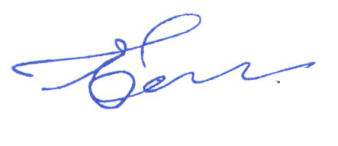 Руководитель Пермского регионального отделения НРА                                       Е.В.Бачева